Harmony Baptist Church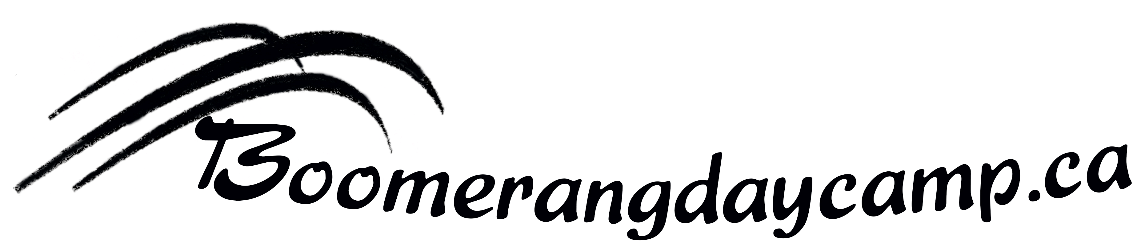 Application for Boomerang Day Camp Leader in Training ProgramIDENTIFICATION INFORMATION:Name:	 ____________________________________________    Age on July 1st_______Address:  ________________________________________________________________Telephone #s: 	    Home _______________________       Cell ______________________Parent/Guardian Name(s) ___________________________________________________Parent/Guardian Phone # ___________________________________________________APPLICATION:Why would you like to be part of the Boomerang Day Camp Leader in Training Program?________________________________________________________________________

________________________________________________________________________

________________________________________________________________________Which camps are you applying for?  You can apply for up to 4 weeks*
 _______     	 Little Roos 1  		July 1-5, 2024     (Campers 4 – 6 years of age) _______	 Little Roos 2  		July 8 – 12, 2024 (Campers 4 – 6 years of age) _______      	 Big Boomers 1 	July 15 – 19, 2024 (Campers 7 – 9 years of age) _______	 Big Boomers 2 	July 22 – 26, 2024 (Campers 7 – 9 years of age)* LIT candidates for Little Roos must be at least 13 years of age* LIT candidates for Big Boomers must be at least 14 years of ageDo you currently attend one of the youth groups at Harmony Baptist Church?   	        Yes   NoAre you currently participating in the Youth Leader in Training program at Harmony?   Yes   NoC.  EXPERIENCEDo you have experience working with children?   Please describe.________________________________________________________________________________________________________________________________________________________________________________________________________________________What interests and skills would you like to share or develop at camp?Singing       		Playing an instrument        	Drama/acting		Crafts	      GamesStorytelling		Audio/Visual			Set/costume designHave you ever attended a summer day camp or overnight summer camp?  If yes, where/when/age?________________________________________________________________________________________________________________________________________________Other information you would like to tell us.________________________________________________________________________
________________________________________________________________________D.  REFERENCESList two adults you have known for at least one year, and who may have a definite knowledge of your character and ability to work with children.  You may include one relative, but must also include references from your youth pastor, teacher, or employer if you have held a part time job.   Name		 Address	  Telephone #	    In what capacity/length of time known1._______________________________________________________________________

   _______________________________________________________________________2._______________________________________________________________________   _______________________________________________________________________E.  STATEMENTThe information included in this form is correct to the best of my knowledge.I authorize any churches, organizations or references listed to provide any information requested, pertaining to my character and fitness to participate in ministry in this church. I release forever all such references from liability from any damage that may result from furnishing such evaluations.Should I be approved as a volunteer, I agree to be bound by the constitution and bylaws, policies and procedures, safety policies, code of conduct, and discipline processes of Harmony Baptist Church.  I agree to refrain from any conduct unbecoming, in the performance of my responsibilities on behalf of the Church.  I agree to follow all policies and procedures outlined in the Boomerang Day Camp Covid-19 Safety Plan.I understand that Harmony Baptist Church is entitled to terminate my volunteer service if concerns arise regarding my performance at any time.I understand that Harmony Baptist Church is entitled to terminate my volunteer service at any time, based upon changing ministry needs.I give permission to Harmony Baptist Church to use video or still images of me on the church website, or on brochures/promotional material for future use._________________________________________________________________________Name of Applicant		     Date  		Signature of Applicant_________________________________________________________________________Name of Parent/Guardian	     Date		Signature of Parent/GuardianPurpose of Data Collection This application form is to be completed by all individuals volunteering for any position involving the supervision or care of children.  The church has a spiritual, moral and legal obligation to provide a safe and secure environment for children and youth participating in church programs.  The information on this application form is being collected, and retained, for the purposes of screening ministry personnel, and placing them into ministry with children at Harmony Baptist Church. It will be used for the purposes of supporting the ministries of Harmony Baptist Church.All information is Strictly Confidential and only persons with legitimate need will have access to any information obtained in the screening process.  Any questions of a sensitive, personal nature may be discussed with the Lead Pastor prior to completion.Application forms may be dropped off at Harmony Baptist Church, 1763 Upper James, Hamilton L9B1K7 or placed in the mail slot “Summer Ministry”.